   Итоги деятельности ГКП на ПХВ «Городская больница «Алатау» за 2021 год и задачи на 2022 год.21 января 2021 годаГКП на ПХВ «Городская больница «Алатау» (далее Городская больница «Алатау») расположена в микрорайоне Алатау, в 30 километрах от окраины города. От города Алматы микрорайон отделяют земли Талгарского района Алматинской области. «Городская больница «Алатау» оказывает плановую специализированную стационарную, квалифицированную и первичную медико-санитарную помощь взрослому и детскому населению микрорайона «Алатау» и жителям города Алматы. Постановлением Акимата города Алматы №3/683 от 2 августа 2013 года ГККП «Городская больница «Алатау» переименовано в государственное коммунальное предприятие на праве хозяйственного ведения. Деятельность больницы осуществляется на основании государственной лицензии №13018409, выданной Управлением экономики и бюджетного планирования Акимата г. Алматы 26 ноября 2013г. Предприятие имеет два собственных двухэтажных типовых здания общей площадью 1400 кв.м. и 4800 кв.м. соответственно. Проектная мощность больницы составляет: стационара 50 коекполиклиники 150 посещений в смену  Предприятие имеет прикрепленный земельный участок с площадью 1,7га. Территория больницы охраняется, на территории посажено более 120 яблонь, имеется парковка для автотранспорта. Больница расположена вдали от городской суеты и автомагистралей, воздух чистый, атмосфера спокойная, что дополнительно способствует выздоровлению больных клиники.В феврале 2019 года прошли аккредитацию на 3 года.  Характеристика медицинских кадров.4 слайд: По штатному расписанию количество штатных должностей по сравнению с 2020 годом снизилось со 180,5 на 176, при этом количество физических лиц составило 137. На врачебные ставки приходится 39,25 шт.ед., занятые ставки – 38; средний медперсонал по штату – 73,25 ставок, занятые ставки – 73,25 физических лиц – 58. Таким образом, укомплектованность врачами за рассматриваемый период составил 96,7%, СМР – 100%. Что касается совместительства, то по данным 2021г. отмечается увеличение коэффициента совместительства среди врачебного персонала с 1,1 до 1,4 за счет расширения штатных единиц: были включены должности: врач вакцинации, координатор по онкослужбе; в тоже время среди СМР удалось уменьшить коэффициента совместительства с 1,4 до 1,3 за счет принятия на работу дополнительных физических лиц. Процент укомплектованности младшим медперсоналом и прочим персоналом 100%. Полученные результаты позволяют сделать вывод, что в целом степень укомплектованности штата больницы является удовлетворительной и составляет 98,7%. Таблица №4Общая категорийность 5 слайд: категорийность врачей:По итогам 2021 года категорийность сотрудников среди врачей возросла, так, если в 2020 году категорию имели всего 46,4% врача, то в 2021 году общая категорийность составила 51,9%, за счет принятия на работу врачей, имеющих первую квалификационную категорию. В 2021 году молодые специалисты составили 11% (n=3 чел.). 6 слайд: категорийность СМР:Категорийность среди среднего медицинского персонала за 2021 год со снижением с 52,7% до 42,3%, это связано с окончанием срока действия сертификата о присвоении квалификационной категории и в середине 2020 года вступил в силу обновленный Кодекс о здоровье № 360-VI, в котором норма, регламентирующая присвоение квалификационных категорий медиков в Казахстане, исключена.Доля молодых специалистов среди СМР в 2020 году составила 10,2% (n=6 чел.).В целом в городской больнице Алатау высококвалифицированный кадровый состав с высоким трудовым, профессиональным потенциалом, среди сотрудников 2 кандидата медицинских наук. ОСНОВНЫЕ МЕДИКО-ЭКОНОМИЧЕСКИЕ ПОКАЗАТЕЛИТаблица №1 – финансирование, освоение за 2021 г.Заработная плата и прочие доходы  Средняя заработная плата  сотрудника с учетом  дифоплаты и надбавки КВИ к заработной плате составила:Врача общ.  - 559 122,88 тенге (2020г.- 284 624,77 тенге) с учетом всех надбавок (КВИ, платные, дифф.) с увеличением на 50,9%. Врача  поликлиники – 372 571 тенге (2020г.- 336 440,42 тенге) увеличение на 1%; Фонд оплаты труда в 2021г. Составил 351 132,03 с увеличением в сравнении с 2020г. (2020г.- 247 539,81 тыс.тенге) идет на повышение с изменениями постановления № 1193 от 15 декабря 2020 в связи с повышением коэффициентов.С фонда экономии заработной платы за 2020г. была выплачена дифференцированная оплата на сумму 19 425,59 тыс.тенге превышающую сумму 2020 года на 66% – 12 891,87 тыс. тенгеОсобенности демографической характеристики, прикрепленного  населения По данным Портала «Регистр прикрепленного населения» по итогам 2021 года отмечается положительная динамика общего прироста прикрепленного населения, достигнув показателя – 10 930 человек, это произошло как за счет миграционного (преимущественно), так и за счет естественного приростов. Как видно численность детского населения и подростков в течение последнизх 3х лет без значительной динамики.К концу 2021 года численность обслуживаемого населения составила 10 930 человек, в том числе взрослое население – 7 756, подростки (от 14 до 18 лет) – 586, дети – 3 259, ЖФВ – 2890. В структуре населения отмечается преобладание женщин в сравнении с мужчинами (мужчин – 44,2%, женщин – 55,8%). Доля детского населения от общего числа составила 29,8%, подростков – 5,4% и взрослого населения – 70,2%. Население разделено на 6 участков общей практики и 1 педиатрический участок.Структура населения (2020г. – 2021г.)В настоящее время численность женщин репродуктивного возраста составила 2 890, при этом доля данной группы 26% в общей численности населения остается на уровне 2020 года.Общие коэффициенты рождаемости, смертности, естественного прироста Показатели естественного движения населения по Городской больнице Алатау за анализируемые периоды 2020 и 2021 гг. определяется рост показателя рождаемости с 15,1 до 21,0 и снижение общей смертности, что ведет к улучшению демографической ситуации. За рассматриваемые периоды естественный прирост населения увеличился и составил 13,5‰ против 7,4‰ в 2019г.Анализ обращаемости прикрепленного населенияВсего за 2021 год выполнено населением 64 489 посещений. Среднее число посещений снижено и составило 5,9. Структура случаев поликлинического обслуживанияХарактеристика заболеваемости населенияНа показатели заболеваемости влияют возрастной состав прикрепленного населения, социальные условия жизни.Отмечается незначительный рост показателя общей заболеваемости на 3,5% с  1046,9  в 2020г. до 1083,3 на 1000 нас.  в 2021г., и повышение уровня первичной заболеваемости  на 5,3% от уровня прошлого года (512,3 на 1000 нас. в 2020г.; 532,4 на 1000 нас. в 2021г.). Заболеваемость на 1000 населения (2021г.-2022г.)Структура общей заболеваемости в 2021 году (на 1000 населения): Ведущее ранговое место в структуре общей заболеваемости прикрепленного населения, как и в прошлом 2020 году занимают болезни органов дыхания, что обусловлено значительным удельным весом в их структуре острых респираторных заболеваний, ростом COVID-19 инфекции. Уровень заболеваемости органов дыхания в 2021 году без резких изменений, относительно стабильный: на уровне 337,4 на 1000 населения. Второе ранговое место принадлежит болезни системы кровообращения, роль которых, постепенно увеличивается. Уровень заболеваемости в 2021 году составил 247,9 на 1000 нас. с ростом от уровня 2020 года на 5,5% (2020г.- 234,9 на 1000 нас.). На третьем месте находятся заболевания мочеполовой системы с показателем 94,1 на 1000 нас. с уменьшением на 7,6% в сравнении с данными 2020 года (101,9 на 1000 нас.).Структура первичной заболеваемости за 2021г. на 1000 нас.По результатам ранжирования наиболее значимый вклад в формирование показателя первичной заболеваемости прикрепленного населения за 2021 г. внесли болезни органов дыхания, занимающие лидирующую позицию, их удельный вес составил 57%, показатель 252,0 на 1000 нас.  Анализ первичной заболеваемости по болезням органов дыхания позволяет сделать вывод о том, что высокие показатели заболеваемости болезнями органов дыхания обусловлено в основном за счет относительно высокого её уровня среди детского населения, значительным удельным весом в их структуре острых респираторных заболеваний и ростом пневмонии, в том числе COVID ассоциированной в структуре заболеваний ОД.Однако, повышение показателя первичной заболеваемости в 2021 году произошло за счет роста заболеваемости эндокринной системы на 7,8% и заболеваемости болезни системы кровообращения на 3,8% от уровня 2020г. Заболеваемость населения по социально-значимым заболеваниям (100 000 населения)Важным фактом является увеличение выявляемости заболеваемости туберкулезом так, за отчетный период 2021 г. показатель первичной заболеваемости составил 27,4 на 100 тыс.нас (3 случая)Заболеваемость сахарным диабетом с показателем 466,6 на 100 тыс.нас., с увеличением в 2 раза от уровня 2020 года (233,5 на 100 тыс.нас), возможно это связано с постковидным состоянием.  По итогам 2021 года показатель заболеваемости злокачественными новообразованиями составил 203,1 на 100 тыс.нас., также с ростом на 14% от уровня прошлого года – 177,5 на 100 тыс.нас., отмечаем, что показатель ниже городского (г.Алматы- 242,2). Показатели смертности по основным заболеваниям на 1000 населенияЗа 2021 год показатель общей смертности населения снизился на 34% по сравнению с прошлым годом – 4,9 на тыс. нас. (в 2020г.- 7,5 на тыс. нас.). Смертности на дому – 4,48 на тыс. нас против 3,66 в 2020году.Показатели смертности по основным заболеваниям на 100 тыс.населенияПо Городской больнице «Алатау» за 2020 год и 2021г. случая смерти по поводу туберкулеза не зарегистрировано.Анализ структуры смертности показал, что по основным нозологиям: БСК, злокачественные новообразования, за отчетный период регистрируется снижение смертности.Программа управления заболеваниями (предварительная запись на прием к врачу ПМСП, наличие схемы навигации, терминал записи к врачу и др.)ПУЗ внедрена с 2018 года и  охватывает три нозологии: артериальную гипертензию, хроническую сердечную недостаточность и сахарный диабет. Республиканский плановый показатель охвата программой управления заболеваниями пациентов, из числа состоящих на диспансерном учете по трем нозологиям на 2021год составляет 60%. По итогам 2021 года по Городской больнице Алатау при плане 60% охвачено 60%.Стационарное отделение развёрнуто на 32 койки, имеет в своем составе 16 неврологических и 16 терапевтических коек. По штатному расписанию приданы 2 врачебные ставки. Укомплектованность врачебными штатами составляет 100%:Младшим и средним медицинским персоналом отделение укомплектовано на   100%. На конец отчётного периода 4 медицинские сестры имеют высшую категорию, 1 медицинская сестра без категории.На базе отделения находится кафедра неврологии КазНМУ им. С.Д. Асфендиярова, сотрудники которой участвуют в лечебно-диагностической работе и общественной жизни отделения.Госпитализация осуществляется в плановом порядке через портал Бюро госпитализации из всех районов г.Алматы и Алматинской области. Плановая госпитализация осуществляется после предварительного осмотра зав. отделением.  Количество пролеченных больных за отчетный период составило 1066 человек (за 2020г. 1114 человек). Освоение бюджетных средств составило 100%. Работа койки составила 234 (в 2020г.- 242,3), оборот койки составил 33,3 (в 2020г.- 34,8).Средняя длительность пребывания на койке не изменилась и составила -  7,0 дней.Простой койки за отчетный период составил 3,1 (в 2020г.- 2,8). Летальности за 12 месяцев 2021г. не было.Оперативные данные по стационарной помощи за 12 месяцев 2020-2021 гг.        Как видно из табл.1 по итогам 12 месяцев 2021г. имеет место некоторое ухудшение показателей оборота койки, работы койки, простоя койки, при сохранении средней продолжительности пребывания на койке, что связано с несоответствием объема финансирования и коечного фонда, а также с увеличением тарифной ставки без увеличения объема финансирования.Лечебная работа.      В стационарном отделении ГБ «Алатау» в 2021 году в основном находились на лечении больные с нозологиями (по МКБ-10), представленными в таблице №2. Таблица 2 Нозологические формы по круглосуточному стационару за 2020-2021 гг.       Как видно из таблицы 2, основной контингент пациентов представлен пациентами с болезнями системы кровообращения (артериальная гипертензия, ИБС, цереброваскулярные заболевания), заболеваниями периферической нервной системы и дорсопатиями, последствиями травм, болезнями системы пищеварения. Структура пролеченных больных в целом соответствует общей структуре заболеваемости.            При поступлении, учитывая плановый характер госпитализации, обязательным является наличие минимального объёма обследования согласно клиническим протоколам обследования и лечения. При необходимости в процессе лечения пациенты осматриваются узкими специалистами поликлиники ГБ «Алатау», сотрудниками кафедры нервных болезней КазНМУ им С.Д. Асфендиярова.     Таблица 3Анализ объемов штрафных санкций (сумм снятия по дефектам).    Как видно их табл.3 имеете место значительное уменьшение суммы снятия по дефектам. Штрафные санкции в основном производились по причине превышения по линейной шкале.   Выводы и предложения:Учитывая отдалённость больницы от города стационару необходимо развернуть 1-2 койки палаты интенсивной терапии с соответствующим реанимационным оборудованием, с целью оказания, в случае необходимости, медицинской помощи в полном объёме.Для улучшения показателей деятельности стационара необходимо привести в соответствие объем финансирования и коечной мощности, что позволит исключить простой койки и уменьшить длительность ожидания пациентов для госпитализации.Анализ ситуации по КВИ по ГБ Алатау за 2021г.:Общее количество зарегистрированных больных с подтвержденным случаем COVID-19 – 1093 человек: бессимптомное течение у 51 пациентов, легкой степени – 887, средней степени тяжести – 155 пациентов. 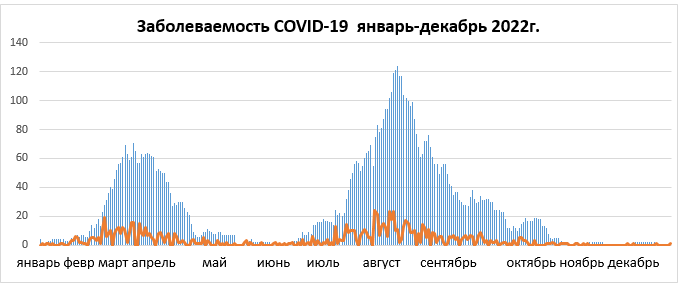 Как видно из диаграммы общей заболеваемости COVID-19 за 2021г., наблюдалось две волны: весной 2021 года - волна, спровоцированная штаммом "альфа". И в июле началась самая тяжелая волна заражения, вызванная штаммом "дельта". "Сравнительный анализ показывает следующее: если при первой волне количество заболевших КВИ по ГБ Алатау за сутки было 2-3 пациента, при второй и третьей волне было порядка 7-9, то при штамме "дельта" уровень в сутки составил 18 заражений и более". По данным Центра телемедицины города Алматы, позиция по количеству зарегистрированных пациентов с подтвержденным случаем КВИ, по ГБ Алатау не самая худшая.Были организованы 2 мобильные бригады (Приказ Министра здравоохранения Республики Казахстан от 16 июля 2020 года № 444 «Об организации наблюдения за больными с подозрением и c заболеванием COVID-19») – 8 штатных единиц: ВОП – 2, СМР – 4, водитель – 2. В период «затишья» - работала 1 МБ, в резерве – 1, в период роста заболеваемости были задействованы 2 МБ.  Кроме того, был организован Ситуационный центр для координации работы мобильной бригады, ведения мониторинга состояния пациентов, находящихся на ДК. Из общего количества пациентов с COVID-19 в 2021г. были госпитализированы (получили лечение в условиях стационара) – 249 пациентов (22,8%), на амбулаторном уровне наблюдались – 844 пациента (77,2%). Умерло в стационарах города - 11 пациентов.В рамках реализации Национальной скрининговой программы проводится скрининг на раннее выявление раком молочной железы, шейки матки, колоректального рака, скрининг декретированногй группы населения по заболеваниям артериальная гипертония, сахарный диабет, глаукома.На раннее выявление рака шейки матки запланировано обследование женщин в возрасте от 30 до 70 лет 550 женщин, осмотрено 520 женщины (94,5%), выявление 1 (0,2%).На раннее выявление рака молочной железы подлежит осмотру 550 женщин в возрасте от 40 до 70 лет, осмотрено 540 (98,2%), выявление 2 (0,4%).На раннее выявление колоректального рака подлежало осмотру 689  человек в возрасте от 50 до 70 лет, осмотрено 764 (110,9%), взято на диспансерный учет 1 человек (выявление – 0,2%).Скрининг за 2021гОсновные стратегические направления развития Предприятия на 2022 год (задачи и исполнение)Продолжить мероприятия по достижению Целевых индикаторов и показателей результатов реализации Государственной Программы развития здравоохранения Республики Казахстан на 2020-2025 годы;Реализация Дорожных карт по приоритетным направлениям развития здравоохранения;Совершенствование работы по программе управления хроническими заболеваниями, универсальной прогрессивной модели патронажной службы у детей раннего возраста и беременной и дальнейшее внедрение новых подходов в предоставлении медицинской помощи населению;Обеспечение взрослого и детского населения услугами медицинской реабилитации и в системе ОСМС с учетом реабилитационного потенциала пациентов (расширение амбулаторного реабилитационного центра);Обеспечить бесперебойную работу и запас лекарственных средств и СИЗ для работы в период КВИ;Повышение уровня удовлетворенности населения доступностью, качеством и объемом предлагаемых медицинских  услуг до 99,9 %. Штатные единицыШтатные единицыЗанятых должностейЗанятых должностейЗанятых должностейУкомплектованность (%)Укомплектованность (%)Укомплектованность (%)Физические лицаФизические лицаКоэффициентсовместительстваКоэффициентсовместительстваГоды2020г2021г2020г2021г2020г2020г2021г2020г2020г2021г2020г2021гВрачи38,7539,2537,5038,096,796,7962828271,11,4СМП75,2573,2573,2573,2597,397,31005555581,41,3ММП25,5023,525,5023,51001001002020191,41,2Прочие41,04040,754099,399,31003333331,21,2Итого 180,50176,0177,0174,7598,0698,0698,71361361371,2180,5ГодыРеспубликанский бюджетРеспубликанский бюджетРеспубликанский бюджетДоход от платных услугДоход от платных услугДоход от платных услугГодыГодовой планПлан на 12  месяцев% выполненияГодовой планПлан на 12  месяцев   % выполнения2020 г193506957,11170951154,5188,3 %14500000811731055,98%2021 г.521619730,01543906513,06104%80000008344335104,3%Прикрепленное населениеПрикрепленное население2020 г.2021 г.Население10 70610 930Взрослое население75107756Из них женщин60146095В том числе ЖФВ (15-49 лет)28882890Старше 60 лет16231831Все  инвалиды190Подростки (15-19 лет)576586Дети (0-18 лет)31963259Дети до года249296Дети до 3х лет595592Дети до 5 лет974974Показатели здоровья населения2020г.2021г.Рождаемость  (на 1000 населения)20,4 (218)23 (252)Общая смертность (на 1000 населения)7,5 (80 чел.)Естественный прирост (убыль) (на 1000 населения)13,5Младенческая смертность (на 1000 живорожденных)18,3 (4 сл.)7,6 (2 сл.)Материнская смертность (на 100000 живорожденных)00Общая  заболеваемость на 1000 населения1046,9 (11209)1060,3 (11589)Первичная заболеваемость на 1000 населения 512,3 (5485)504,0 (5509)Первичный выход на инвалидность на 10000 занятого населения20,1 (15)19,9 (12 чел)Наименование2020г.2021г.ГородНаркомания00Туберкулез 18,7 (2)27,4 (3)Злокачественные  новообразования177,5 (19)203,1 (22 чел.)242,2Сахарный диабет233,5 (25)466,6 (51)Смертность на дому20202021Число умерших всего7,5 (80 чел.)4,9 (54чел)на  1000 населения7,5 (80 чел.)4,9 (54чел)- в том числе на дому3,66 (48 чел)4,48 (40 чел)- число умерших старше 60 лет (на численность старше 60 лет)21,6 (35 чел)17,5(32 чел)- умерло от отдельных причин ССЗ 31- онкологических заболеваний94- заболевания органов дыхания32- заболевания органов пищеварения23- заболевания мочеполовой системы12- травмы и отравления00- самоубийства00- прочие причины смерти1720Из них трудоспособного возраста00НозологияЧисло пациентов, состоящих на Д учетеУчаствуют в ПУЗСахарный диабет 303151 - 50%Артериальная гипертония1228877 - 71%ХСН27551 – 18,5%ИТОГО18061079 – 60%Год12 месяцев 2021г.12 месяцев 2021г.12 месяцев 2021г.12 месяцев 2021г.12 месяцев 2021г.12 месяцев2020г.12 месяцев2020г.12 месяцев2020г.12 месяцев2020г.среднее число  коек323232323232323232среднее число  коекТер.Тер.Невр.Невр.Невр.Тер.Невр.Невр.Невр.среднее число  коек161616161616161616поступило больных106110611061106110611117111711171117выписано больных106610661066106610661114111411141114выписано больныхТер.Невр.Невр.Невр.Невр.Тер.Тер.Невр.Невр.выписано больных447619619619619459459655655умерло000000000проведено всеми больными койко-дней748874887488748874887756775677567756проведено всеми больными койко-днейТер.Тер.Тер.Невр.Невр.Тер.Тер.Тер.Невр.проведено всеми больными койко-дней3130313031304358 4358 3170317031704586работа койки234234234234234242,3242,3242,3242,3работа койкиТер.Тер.Тер.Тер.Невр.Тер.Тер.Тер.Невр.работа койки195,6195,6195,6195,6272,4198,1198,1198,1286,6оборот койки33,333,333,333,333,334,834,834,834,8оборот койкиТер.Тер.Тер.Невр.Невр.Тер.Тер.Тер.Невр.оборот койки27,927,927,938,738,728,728,728,741средняя длительность пребывания на койке7,07,07,07,07,06,966,966,966,96средняя длительность пребывания на койкеТер.Тер.Тер.Невр.Невр.Тер.Тер.Тер.Невр.средняя длительность пребывания на койке7,07,07,07,07,06,96,96,97,0% летальности000000000% летальностиТер.Тер.Тер.Невр.Невр.Тер.Тер.Тер.Невр.% летальности000000000ПРОСТОЙ  КОЙКИ3,13,13,13,13,12,82,82,82,8ПРОСТОЙ  КОЙКИТер.Тер.Тер.Невр.Невр.Тер.Тер.Тер.Невр.ПРОСТОЙ  КОЙКИ5,15,15,11,71,74,94,94,91,3№
п/пДиагноз МКБ-10Диагноз МКБ-10Всего пролеченоПроведено койко-днейСредняя длительность пребывания больных№
п/пНаименованиеКодВсего пролеченоподростки 
15-17 летвзрослые 
18-59 летвзрослые 
60-69 летстарше 70 летПроведено койко-днейСредняя длительность пребывания больных№
п/пНаименованиеКодВсего пролеченоподростки 
15-17 летвзрослые 
18-59 летвзрослые 
60-69 летстарше 70 летПроведено койко-днейСредняя длительность пребывания больныхАСD14567891Дискинетический церебральный параличG80.31010077,02Полисистемная дегенерацияG90.31010088,03Травматическая спондилопатияM48.370511517,34Рассеянный склерозG3560600427,05Ишемическая кардиомиопатияI25.518008080201 2617,06Болезнь паркинсонаG20100451707,07Доброкачественное новообразование головного мозга под мозговым наметомD33.11010077,08Врожденная или приобретенная миастенияG70.220200147,09Другие уточненные болезни спинного мозгаG95.819115211326,910Другие уточненные деформирующие дорсопатииM43.820101157,511Другой первичный коксартрозM16.11000177,012Другие спондилезы с радикулопатиейM47.21010077,013Первичный генерализованный (остео)артрозM15.060132396,514Другие формы вторичного паркинсонизмаG21.81010077,015Другие серопозитивные ревматоидные артритыM05.820110147,016Другие виды генерализованной эпилепсии и эпилептических синдромовG40.41100077,017Другое уточненное поражение межпозвоночного дискаM51.81001077,018Остеохондроз позвоночника у взрослыхM42.11001077,019Другие уточненные поражения сосудов мозгаI67.83701311132687,220Инсулиннезависимый сахарный диабет с множественными осложнениямиE11.71010077,021Поражение межпозвоночного диска шейного отдела с радикулопатиейM50.1100532717,122Другие уточненные спондилопатииM48.81010077,023Другие первичные поражения мышцG71.81010077,024Синдром арнольда-киариQ07.01010077,025Дилатационная кардиомиопатияI42.020010821407,026Поражение головного мозга неуточненноеG93.91010077,027Сосудистые миелопатииG95.11010077,028Тяжелая миастения (Myasthenia gravis)G70.020200147,029Другие формы стенокардииI20.822105784801 5497,030Серонегативный ревматоидный артритM06.01010077,031Поражения межпозвоночных дисков поясничного и других отделов с радикулопатиейM51.1490351043557,232Другие уточненные поражения центральной нервной системыG96.81000177,033Другая уточненная хроническая обструктивная легочная болезньJ44.8110353787,134Другие уточненные поражения головного мозгаG93.84314284104393 0037,035Болезнь двигательного невронаG12.21001077,036Локализованная (фокальная) [парциальная]симптоматическая эпилепсия и эпилептические синдромы с комплексными парциальными судорожными припадкамиG40.230127202227,437Другие уточненные полиневропатииG62.830300237,7Итого:Итого:1 06675663221717 4887,0Итого:Итого:1 06675663221717 4887,0Сумма снятия по дефектамСумма снятия по дефектам2020 (включая СЗП)2021 (включая СЗП)январь1 029 492,480февраль806 264,550март 469 263,880апрель75 001,720май0181 293,99июнь00июль229 675,2599 302,68август0234 249,23сентябрь838 023,72785 364,00Октябрь1 306 196,43636 952,34Ноябрь01 042 979,80декабрь00итого4 753 918,03 ( в т.ч. по круглосуточному стационару 3 168 377,39)2 980 142,04 (в т.ч. по круглосуточному стационару1 384 121,76)Планвыполнение%БСК1126102090,6СД1285123395,9Глаукома1358133097,9РМЖ55054098,2РШМ55552094,5КРР689764110,9ИТОГО7020686897,8